Современые педагогические технологии(Рекомендаційний список літератури)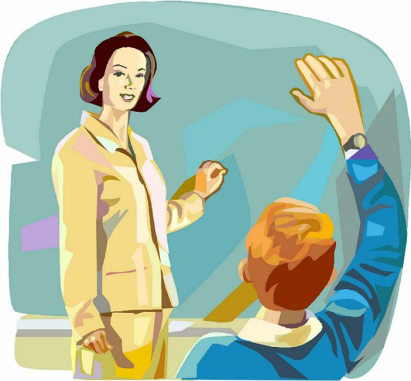 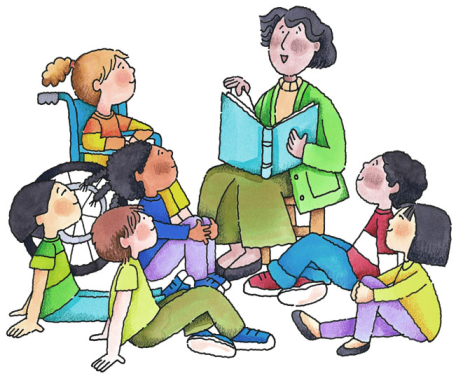 1.Атутов П.Р.  Технология и современное образование // Педагогика. - 1996.- № 2 - с.37-43. 2. Безпалько  В.П.  Слагаемые педагогической технологии. - М., 1989.-178 с. 3.Боголюбов В.И.  Педагогическая технология: эволюция понятия.-Педагогика. - 1991.- № .- С. 123. 4. Бордовский Г.А., Извозчиков В.А.  Новые технологии обучения: Вопросы терминологии // Педагогика. - 1993.-№ 5. 5.Бурлака Я.І., Вихрущ В.О. Про форми організації навчальної діяльності школярів // Рад. школа. — 1984. - № 5.- С. 39-44. 6. Выготский Л.С.  Избранные педагогические исследования.-М.: Изд-во АПН ССР, 1956. - 320 с.  Грабовська С.Л. Інтерактивне навчання у вузі: проблеми і перспективи // Вісник Львівського університету. Серія педагогічна. -Вип.15.-4.2. -С.171-176. 7. Давыдов В.В.  Теория развивающего обучения. - М., 1996. -324с. 11. Кларин М.В.  Педагогическая технология в учебном процессе. - М., 1989. - 225 с. 8.Кларк М.  Технология образования или педагогическая технология?// Перспективы. Вопросы образования. - М., 1983. -№2.-С. 78. 9. Кошманова Т. С.  Концептуальні моделі розвитку особистості школяра. - Львів, 1994. -23 с. 10. Левитес Д.Г.  Практика обучения: современные образовательные технологии. - М.; Воронеж, 1998. - 337 с. 11. Лийметс Х.Й.  Групповая работа на уроке. - М.: Знание, 1975.-62с. 12. Матюшин А.М.  Проблемные ситуации в мышлении и обучении. - М., 1972. - 354 с. 18. Нор Е.Ф.  Технология организации групповой учебной деятельности. - Николаев. 1998. - 75 с. 19. Освітні технології. Навчально-методичний посібник / За заг. ред. О.М. Пєхоти. - К.: А.С.К., 2001. - 348 с. 20.Педагогіка / За ред. М. Д. Ярмаченка. - К.: Вища школа, 1986. - 543 с. 21. Педагогічна технологія: Посібник / І.Ф. Прокопенко, B.I. Євдокимов. - X.: Основа, 1995. - 548 с. 22. Пехота Е.Н.  Технологический подход в образовании с позиций педагогики ненасилия и развития. // Науковий вісник Південноукраїнського державного педагогічного університету ім. К.Д. Ушинського. - Вип. 4. - Одеса, 1999. 23. Селевко Г.К.  Современные образовательные технологии: Учебное пособие. - М.: Народное образование, 1998. - 589 с. 24. Чередов ИМ.  Формы учебной работы в средней школе. - М.: Педагогика, 1988. - 160 с. 25. Юдин В.В.  Педагогическая технология. -Ярославль, 1997. 26. Ярошевский М.Г.   Психология творчества и творчество в психологии // Вопросы психологи. - 1985. - № 6. - С. 16-37. 27.  Ярошенко О.Г.  Групова навчальна діяльність школярів: теорія і методика. - К.: Партнер, 1997. - 193 с.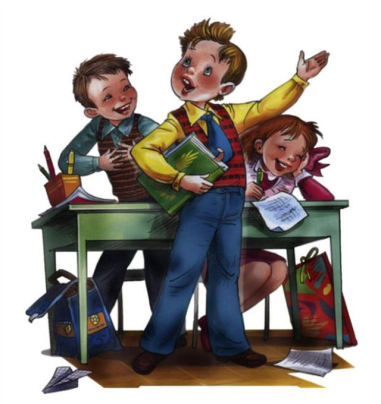 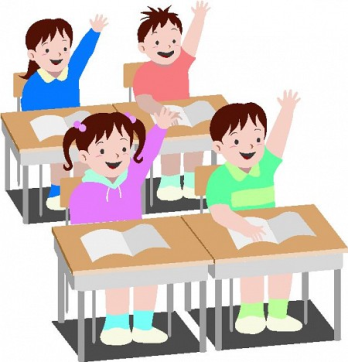 